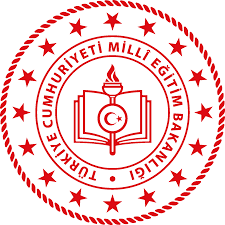 T.C.SÜLEYMANPAŞA KAYMAKAMLIĞISüleymanpaşa Belediyesi Karacakılavuz Anaokulu Müdürlüğü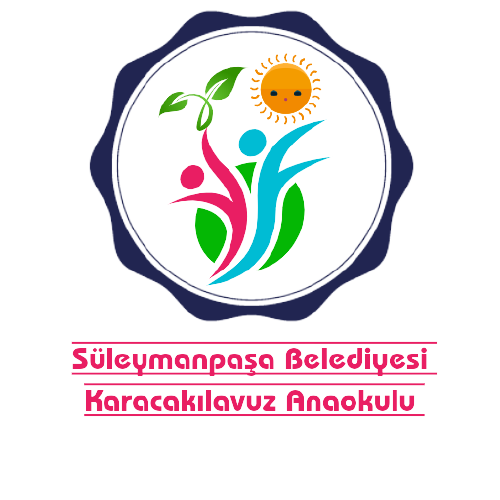 1.BÖLÜM2. BÖLÜMa)Okulun Tarihçesi      Okulumuz Süleymanpaşa Belediyesi Karacakılavuz Anaokulu Tekirdağ Süleymanpaşa ilçesine 35 Km uzaklıkta bulunan Karacakılavuz Mahallesinde 2019-2020  Eğitim- Öğretim yılında aktif olarak eğitime başlamıştır. Okulumuz binası Süleymanpaşa Belediyesi tarafından yapılıp Milli Eğitim Bakanlığına tahsis edilmiştir.
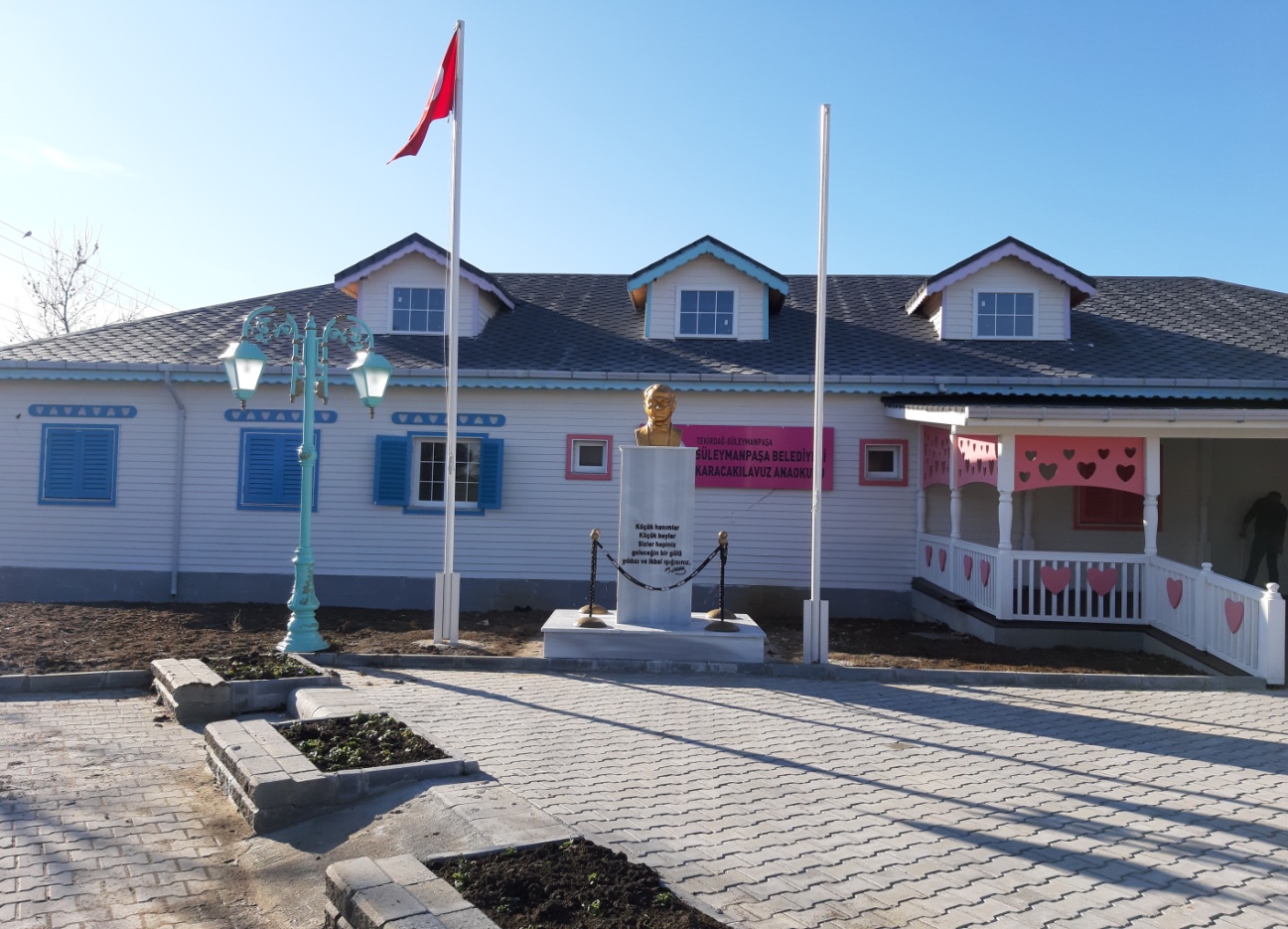       Kurucu müdür Emine EREN tarafından eğitim öğretime açılan okulumuzun  ilk öğretmeni Betül AKMAN 'dır. Okulumuz  2019  Aralık ayında 24 öğrenci ile eğitim-öğretime başladı.
       Okulumuz 2020 Eylül ayında 42 öğrenci ve 3 sınıf ile eğitim öğretime geçmiştir . 3 , 4, 5 yaş grupları oluşturulmuştur. Okulumuz bahçesinde bir hobi bahçesi ve fidanlarla meyve bahçesi düzenlemeleri yapılmıştır.. Ayrıca ortak kullanım alanında çocuklarımızın müzik,kitap okuma ve spor  faaliyetleri için özel alanlar oluşturuldu.
     Okulumuzda çocuklarımızın sosyal, fiziksel  ve zihinsel etkinliklerle iç içe olmaları için imkanlar oluşturulmaya devam edilmektedir.b)Okulun Özellikleri: (Tekli,İkili Eğitim)İkili  Eğitim ( sabah-öğle grubu)d)Yürütülen Projeler3. BÖLÜMFiziki İmkanlar1)Binanın ÖzellikleriBinamız betonarme olarak tek kat inşa edilmiştir. Dış cephesinde pembe ve mavi panjur estetiği yansıtan bir görüntüye sahiptir. Okulumuz bahçe dahil toplamda 1678   metrekare bir alanda tek kat olarak yapılmıştır. Yerden ısıtma, elektrikli kombi sistemi ile ısıtılmakta olup elektrik ile aydınlatılmaktadır. 2)DersliklerOkulumuzda şu anda 2 adet derslik mevcuttur. Dersliklerimizde internet erişimi, bilgisayar ve projeksiyon bulunmaktadır. 3)Depo ve Arşiv DurumuOkulumuzda 1 (bir) adet depo, 1 (bir) adet arşiv odası bulunmaktadır.6)Çok Amaçlı Salonu Durumu	Okulumuzda çok amaçlı salon bulunmaktadır. Öğrencilerimizin farklı ilgi alanlarını kullanabilmeleri için spor, müzik ve kitap okuma merkezleri oluşturulmuştur. Ayrıca oyun alanı, toplantı alanı vb. etkinlikler için kullanılabilir durumdadır.7)İdare OdalarıOkulumuzda bir müdür odası bulunmaktadır. İdari odalarımızın tamamında kesintisiz internet bağlantılı bilgisayar yazıcı ve fotokopi makinası olmak üzere çevre birimleri mevcut olup donatım yönünden standartlara uygun seviyededir.8)Rehberlik Servisi Okulumuzda öğrenci ve velilere rehberlik ve psikolojik danışmanlık hizmetlerinin verildiği servis bulunmamaktadır. Rehber öğretmenimizin olmaması bu konuda etilidir. Ama öğretmen ve idari kadro olarak velilerimize rehberlik çalışmaları yapabilmek için elimizden gelen çalışmaları yapmaktayız.9)BahçeninAlanıOkulumuz 1306 metrekarelik bir bahçeyi kullanmaktadır. Bahçemizin çevresi güvenli bir şekilde kapalı durumdadır. Bahçemizde ağaçlandırılmış bölümler, amfi ve oyun parkı, bulunmaktadır. Toprak alanlarda hobi bahçeleri oluşturulup çocukların sebze meyve yetiştirmelerine olanak sağlanmaktadır. Ayrıca hayvan dostlarımız için yaşama alanlarına yer verilmiştir.11)Okulun GüvenliğiOkulumuz 24 saat güvenlik kameraları ile izlenmektedir. Güvenlik kameraları  8  tanedir.Okulumuzun çevre yapısı güvenlik sorunu içermeyen ve çoğunlu okuldaki velilerin evinin bulunduğu bölgededir.12)Teknolojik Alt Yapı:Okulumuzda idari birimlerde,sınıflar ve çok amaçlı salonda internet erişimi bulunmaktadır.          Okulumuzda 1 adet  fotokopi makinesi, ses sitemi ve yazıcı bulunmaktadır.13)Tesisleşme Durumu4. BÖLÜMOKULUN PERSONEL DURUMUa)Yönetici ve Öğretmen Sayısıb)Diğer Personel Durumuc)Personel BilgileriMİSYONUMUZ4. VİZYONUMUZVİZYONUMUZ5. BÖLÜMOKULUN ÖĞRENCİ DURUMU1) Yıllara Göre Öğrenci Sayıları2019/2020 Öğretim Yılında Öğrenci Sayısı2020/2021 Öğretim Yılında Öğrenci Sayısı2021/2022 Öğretim Yılında Öğrenci SayısıGENEL BİLGİLERTEMEL BİLGİLERTEMEL BİLGİLERİLETİŞİM BİLGİLERİİLETİŞİM BİLGİLERİKURUM KODU767015KURUM MÜDÜRÜEmine ERENKURUM ADISüleymanpaşa Belediyesi Karacakılavuz AnaokuluTELEFON0282 214 35 69KURUM TÜRÜAnaokulu FAX -YERLEŞİM YERİMahalleE-POSTA767015@meb.k12.trHİZMETE GİRİŞ YILI2019ADRESKaracakılavuz mah. 3523. Sokak kreş binası blok no:1ARSA VE BİNA BİLGİLERİARSA VE BİNA BİLGİLERİARSA VE BİNA BİLGİLERİARSA VE BİNA BİLGİLERİARSA VE BİNA BİLGİLERİARSA VE BİNA BİLGİLERİARSA VE BİNA BİLGİLERİARSA VE BİNA BİLGİLERİARSA VE BİNA BİLGİLERİARSA VE BİNA BİLGİLERİARSA VE BİNA BİLGİLERİPAFTA NO          BİNA ALANI(m2)         BİNA ALANI(m2)         BİNA ALANI(m2)         BİNA ALANI(m2)         BİNA ALANI(m2)         372372PARSEL NO        AÇIK ALANI(m2)            AÇIK ALANI(m2)            AÇIK ALANI(m2)            AÇIK ALANI(m2)            AÇIK ALANI(m2)            13061306TOPLAM ALANI(m2)      TOPLAM ALANI(m2)      TOPLAM ALANI(m2)      TOPLAM ALANI(m2)      TOPLAM ALANI(m2)      16781678BİNA SAYISI     111DERSLİK SAYISIDERSLİK SAYISIDERSLİK SAYISIKULLANILAN     222MÜLKİYETİ         Milli Eğitim BakanlığıMilli Eğitim BakanlığıMilli Eğitim BakanlığıDERSLİK SAYISIDERSLİK SAYISIDERSLİK SAYISIKULLANILMAYAN---KİRA DURUMU    Kira ÖdenmiyorKira ÖdenmiyorKira ÖdenmiyorDERSLİK SAYISIDERSLİK SAYISIDERSLİK SAYISITOPLAM             222ISINMA ŞEKLİ    Yerden Isıtmalı SistemYerden Isıtmalı SistemYerden Isıtmalı SistemÇOK AMAÇLI SALONÇOK AMAÇLI SALONÇOK AMAÇLI SALONSPOR,MÜZİK, KİTAP    ALANI111YAKIT TÜRÜ       Elektrik (Kombi)Elektrik (Kombi)Elektrik (Kombi)ÇOK AMAÇLI SALONÇOK AMAÇLI SALONÇOK AMAÇLI SALONSPOR,MÜZİK, KİTAP    ALANI111    ARŞİV - DEPO                               ARŞİV - DEPO                           2222                                                       MUTFAK                                                       MUTFAK                                                       MUTFAK                                                       MUTFAK                                                       MUTFAK      1      1      1      1TOPLAM            TOPLAM            5ToplamToplamToplamToplamToplam88EĞİTİM OLANAKLARIEĞİTİM OLANAKLARIEĞİTİM OLANAKLARIEĞİTİM OLANAKLARIEĞİTİM OLANAKLARIEĞİTİM OLANAKLARIKÜTÜPHANEKÜTÜPHANEBİLİŞİM / BİLGİSAYARBİLİŞİM / BİLGİSAYARBİLİŞİM / BİLGİSAYARAfiş,Atlas,Harita v.b.   BİLGİSAYAR SAYISIİDARİ 1Kitap                          BİLGİSAYAR SAYISIDİĞER2CD                              ---BİLGİSAYAR SAYISITOPLAM3VCD                            ---İNTERNETİNTERNET1DVD                           ---YAZICIYAZICI4Video Kaset                ---TARAYICITARAYICI1UPSUPS---AKILLI TAHTAAKILLI TAHTA---PROJEKSİYONPROJEKSİYON3ÖĞRENCİ DURUMUÖĞRENCİ DURUMUÖĞRENCİ DURUMUÖĞRENCİ DURUMUÖĞRENCİ DURUMUÖĞRENCİ DURUMUÖĞRENCİ DURUMUÖĞRENCİ DURUMUÖĞRENCİ DURUMUÖĞRENCİ DURUMUÖĞRENCİ DURUMUÖĞRENCİ DURUMU3 YA Ş ŞUBESİ4 YAŞ A ŞUBESİ5 YAŞ A ŞUBESİTOPLAMErkek108927Kız69924Toplamlar16171851Şube Sayısı3PERSONEL NORM DURUMUPERSONEL NORM DURUMUPERSONEL NORM DURUMUPERSONEL NORM DURUMUPERSONEL NORM DURUMUPERSONEL NORM DURUMUPERSONEL NORM DURUMUPERSONEL NORM DURUMUPERSONEL NORM DURUMUPERSONEL NORM DURUMUPERSONEL NORM DURUMUPERSONEL NORM DURUMUMüdürMüdür BaşyardımcısıMüdür YardımcısıKadrolu ÖğretmenÜcretli ÖğretmenMemurHizmetliHizmet AlımıİşkurTOPLAMNormNorm1--3---11--6MevcutErkek------------1----1MevcutKız1----3------1--5MevcutToplamlar1----3----11--6İhtiyaçİhtiyaç--------------------ÖĞRETMEN NORM DURUMUÖĞRETMEN NORM DURUMUÖĞRETMEN NORM DURUMUÖĞRETMEN NORM DURUMUÖĞRETMEN NORM DURUMUÖĞRETMEN NORM DURUMUÖĞRETMEN NORM DURUMUÖĞRETMEN NORM DURUMUÖĞRETMEN NORM DURUMUÖĞRETMEN NORM DURUMUÖĞRETMEN NORM DURUMUÖĞRETMEN NORM DURUMUÖĞRETMEN NORM DURUMUOkul Öncesi ÖğretmeniToplamMevcutErkek-----------MevcutKız3---------3MevcutToplamlar3---------3İhtiyaçİhtiyaç-----------BİZ BİRLİKTE VARIZÜLKEMİ TANIYORUMGÜVENLİ İNTERNET GÜVENLİ GELECEK ( ETWİNNİNG)HAFTANIN KELİMESİBEYAZ BAYRAK PROJESİOKULUM TEMİZMÜZOGRAMSIFIR ATIK Sıra NoFiziki İmkânın AdıSayısı1Derslik22Müdür Odası13Arşiv Odası14Depo15Çok Amaçlı Salon16WC37Mutfak1                                                 SPORTESİSLERİ                                                 SPORTESİSLERİ                                                 SPORTESİSLERİSıra NoFiziki İmkânın Adı     Sayısı    1Çok amaçlı salon         1    2Bahçe  oyun alanı         1Sıra NoGöreviErkekKızToplam1Müdür-112Müdür Yardımcısı---3Okul Öncesi Öğretmeni-33    Toplam    Toplam-44Sıra NoGöreviErkekKızToplam1Yardımcı Hizmetli1-12Geçici Personel -11ToplamToplam112İDARECİLERİDARECİLERİDARECİLERİDARECİLERSıraADI SOYADIGÖREVİBRANŞI1Emine ERENOkul MüdürüOkul Öncesi ÖğretmeniÖĞRETMENLERÖĞRETMENLERÖĞRETMENLERÖĞRETMENLERSıraADI SOYADIBRANŞIKadrolu/Ücretli1Betül YAVAŞOĞLU BODUROkul Öncesi ÖğretmeniKadrolu2Nilgün YAMAÇOkul Öncesi ÖğretmeniKadrolu3Gülfiz GÜLER ŞENOkul Öncesi ÖğretmeniGörevlendirmeMEMUR, VHKİ, YARDIMCI HİZMETLİ, PERSONEL DURUMUMEMUR, VHKİ, YARDIMCI HİZMETLİ, PERSONEL DURUMUMEMUR, VHKİ, YARDIMCI HİZMETLİ, PERSONEL DURUMUSıraADI SOYADIStatü (Memur, VHKİ, Sürekli İşçi, İşkur)1Selçuk ATARKadrolu (Yardımcı Hizmetli)2Hürrem CANBAZAile birliği çalışanıÖĞRENCİ DURUMUÖĞRENCİ DURUMUÖĞRENCİ DURUMUÖĞRENCİ DURUMUA ŞUBESİB ŞUBESİToplamErkek11Kız10Toplamlar21Şube Sayısı112ÖĞRENCİ DURUMUÖĞRENCİ DURUMUÖĞRENCİ DURUMUÖĞRENCİ DURUMUÖĞRENCİ DURUMUÖĞRENCİ DURUMUÖĞRENCİ DURUMUÖĞRENCİ DURUMUÖĞRENCİ DURUMUÖĞRENCİ DURUMUÖĞRENCİ DURUMU3 YA Ş ŞUBESİ4 YAŞ A ŞUBESİ5 YAŞ A ŞUBESİTOPLAMErkek7510Kız785Toplamlar14131542Şube Sayısı33ÖĞRENCİ DURUMUÖĞRENCİ DURUMUÖĞRENCİ DURUMUÖĞRENCİ DURUMUÖĞRENCİ DURUMUÖĞRENCİ DURUMUÖĞRENCİ DURUMUÖĞRENCİ DURUMUÖĞRENCİ DURUMUÖĞRENCİ DURUMUÖĞRENCİ DURUMU3 YA Ş ŞUBESİ4 YAŞ A ŞUBESİ5 YAŞ A ŞUBESİTOPLAMErkek108927Kız69924Toplamlar16171851Şube Sayısı33